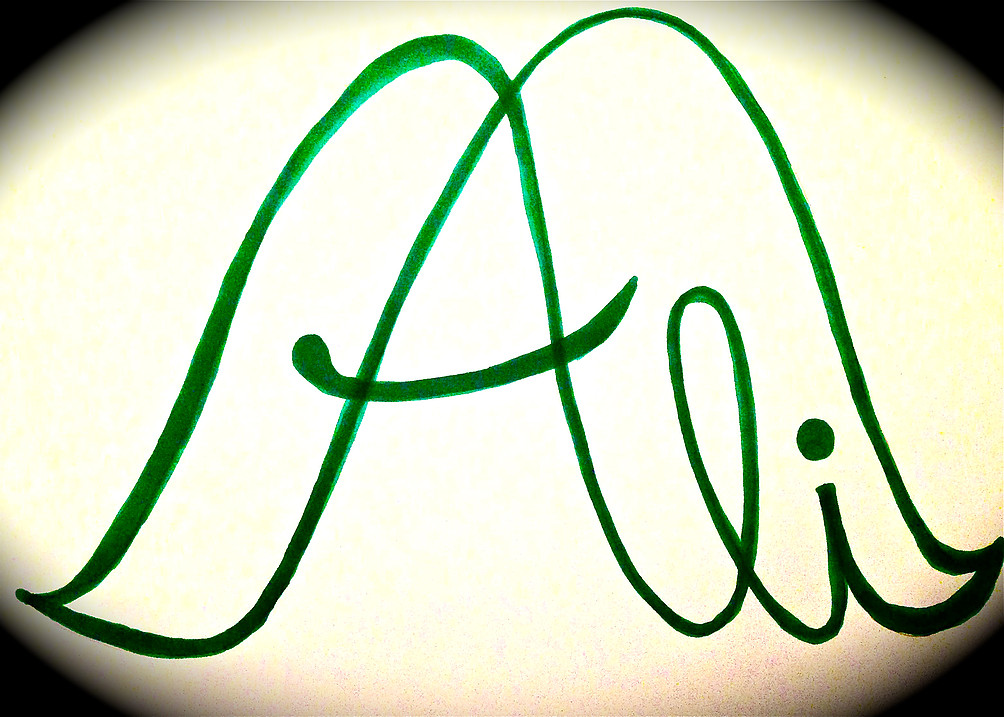 Associazione Ludosofica ItalianaLa Ludosofia nelle scuoleL’Associazione Ludosofica Italiana (A.L.I.) propone la realizzazione di laboratori e progetti ludosofici negli istituti scolastici di ogni ordine e grado.In particolare, per l’anno 2019-.L.I. ha ricevuto il riconoscimento da parte del MIUR dell’iniziativa formativa La stanza dei saperi. Laboratorio ludosofico permanente. Livello avanzato (Decreto numero 0001046 del 09/07/2019). Il corso si avvale del metodo ludosofico induttivo e consente di approfondirne i caratteri innovativi e dalle ampie potenzialità didattiche. La proposta formativa si propone - attraverso laboratori ed esperienze dirette - di sviluppare nei docenti quelle disposizioni e capacità atte al perseguimento di una pluralità di finalità quali, ad esempio, un orientamento consapevole, l’ampliamento e il consolidamento delle competenze trasversali di base e il saper vivere la comunità in modo partecipe e attivo.Il programma è articolato in tre itinerari propedeutici uno all'altro, per un totale di 20 ore in presenza.Al Laboratorio permanente possono accedere i docenti che hanno frequentato almeno un corso di base (riconosciuto dal MIUR con Decreto n. 847 del 3.8.2016 del registro decreti dipartimentali) articolato in due fasi:nella prima faseun progetto di formazione destinato ai docenti, i quali – attraverso esercitazioni, pratiche e giochi filosofici di gruppo – hanno la possibilità di compiere esperienze di auto-esplorazione, educazione all’essere e reperimento delle proprie risorse interiori, capacità e competenze;nella seconda fasela progettazione, l’impostazione e l’attivazione di laboratori ludosofici da realizzare con i propri alunni a cura degli stessi docenti, coadiuvati dall’Associazione. Oltre a questo corso, A.L.I. propone altresì la realizzazione di appositi progetti ludosofici per le scuole dell’infanzia e primarie, da definire con il personale docente interessato, anche per tenere conto di specifiche esigenze: in particolare, si tratta di percorsi di esperienza ludosofica attraverso il mito, la leggenda, la fiaba, i simboli arcaici, il racconto e il gioco filosofico di gruppo.Desideri sapere di più sulla proposta formativa di A.L.I.? contatta direttamente l’Associazione, scrivendo una mail a aliassociazione2015@libero.it: ricordati di lasciare i tuoi recapiti per essere ricontattato al più presto. Desideri partecipare a un Laboratorio ludosofico?  Accedi direttamente alla piattaforma MIUR, alla voce Associazione Ludosofica Italiana per la carta del docente.